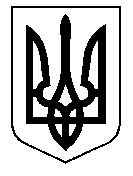 У К Р А Ї Н А Кам’янсько-Дніпровська міська радаКам’янсько-Дніпровського району Запорізької областіТридцять четверта сесія восьмого скликанняР І Ш Е Н Н Я13 березня 2020 року         м.Кам’янка-Дніпровська                   № 53 Про внесення поправки в цільове призначення земельної ділянки по вул. Щаслива, 130, м. Кам’янка-Дніпровськагр-ці Антоник Людмилі Михайлівні       Керуючись ст.26 Закону України «Про місцеве самоврядування в Україні» та ст.121 Земельного кодексу України, розглянувши заяву вх.№ 253/05-18 від 11.03.2020 року, гр-ки Антоник Людмили Михайлівни про приведення державного акту на право приватної власності на землю для особистого підсобного господарства серія ЗП, зареєстрованого від 20.12.1995 року у відповідність до діючого законодавства та внесення поправки в цільове призначення земельної ділянки по вул. Щаслива, 130, м. Кам′янка-Дніпровська, враховуючи рекомендації постійної комісії з питань регулювання земельних відносин та охорони навколишнього середовища, подані документи, міська радаВИРІШИЛА:       Внести поправку в цільове призначення земельної ділянки по                   вул. Щаслива, 130, м. Кам′янка-Дніпровська загальною площею 0,1200 га, в тому числі:- 0,1000 га - для будівництва і обслуговування житлового будинку, господарських будівель і споруд (присадибна ділянка);- 0,0200 га  -  для ведення особистого селянського господарстваз подальшою реєстрацією права власності на земельні ділянки на ім′я Антоник Людмили Михайлівни. Міський голова                                             	Володимир АНТОНЕНКО